Pré-requisitos:Conclusão do curso de graduação entre dezembro de 2020 e dezembro de 2021;Disponibilidade para estagiar na localidade de escolha;Disponibilidade de atuar dentro do horário comercial, cumprindo as horas permitidas em lei;Bons conhecimentos em inglês;Vagas nas seguintes localidades: Simões Filho – BA, Cabreúva – SP e São Paulo - SPO link do processo seletivo é: https://www.atsglobe.com/hotsite/estagioavon2020 As inscrições podem ser realizadas até dia o 31/10 através do site citado acima.DATA DA PUBLICAÇÃO: 14/10/2019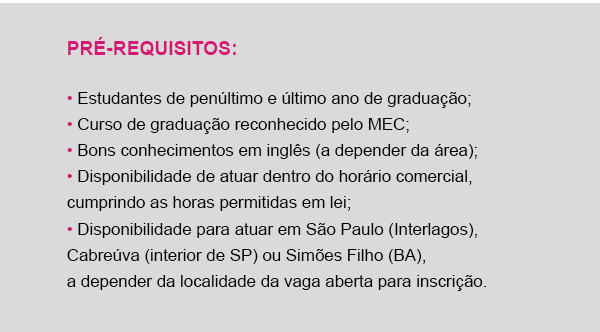 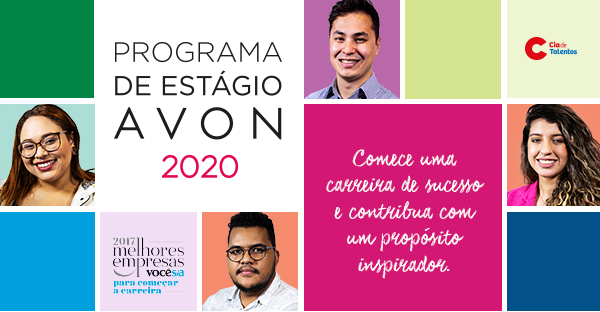 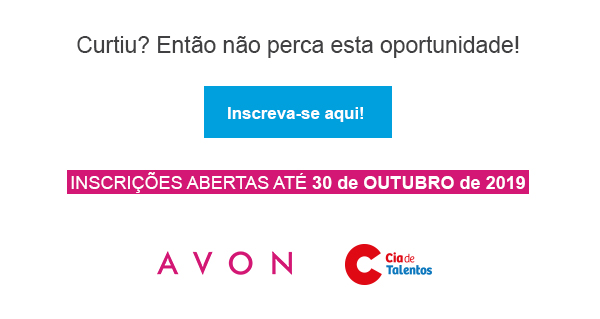 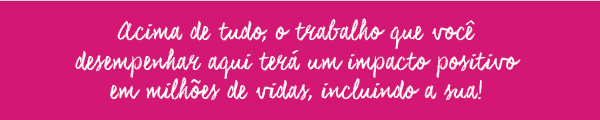 